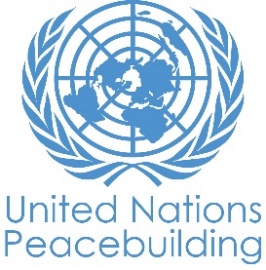  			PBF PROJECT progress reportCOUNTRY: SudanTYPE OF REPORT: semi-annual, annual OR FINALYEAR of report: 2021NOTES FOR COMPLETING THE REPORT:Avoid acronyms and UN jargon, use general /common language.Report on what has been achieved in the reporting period, not what the project aims to do.Be as concrete as possible. Avoid theoretical, vague or conceptual discourse.Ensure the analysis and project progress assessment is gender and age sensitive.Please include any COVID-19 related considerations, adjustments and results and respond to section IV. PART 1: OVERALL PROJECT PROGRESSBriefly outline the status of the project in terms of implementation cycle, including whether preliminary/preparatory activities have been completed (i.e. contracting of partners, staff recruitment, etc.) (1500 character limit): This project has three Outcomes: the first two are focused on programmatic work in support of establishing a peacebuilding architecture in Sudan (reported on by UNDP and UNITAMS), while Outcome 3 is focused on the work of the PBF Secretariat in Sudan (reported on by the PBF Secretariat.) On the 25th October 2021, there was a military takeover and the Sovereignty Council and Cabinet of Ministers were dissolved. A political agreement was only reached on 21 November and a government, again under Prime Minister Hamdok, is still to be formed. The agreement emphasized that the 2019 Constitutional Declaration would continue to form the basis of the transition period but will be amended under mutual agreement to ensure the inclusion of all parties, except the National Congress Party and that military-civilian power sharing shall remain as the "guarantor of stability in Sudan". It also specifies that the interim Sovereignty Council will oversee the transition, as envisaged under Article 8 of the Constitutional Declaration. Since taking office, the Prime Minister outlined four priorities for the remaining transition period as preparation for elections and constitutional making, security sector reform, the peace process, and the economy, with the new political iteration also providing assurances that the Juba Peace Agreement will remain in effect.Recent events have had an impact on overall delivery for Outcomes 1 and 2 of this project, and impose uncertainties and sensitivities for the project stakeholders. For Outcome 3, these political developments necessitated the postponing of several activities, including a meeting of the PBF Joint Steering Committee (JSC) and planned donor visit to Darfur. In addition, social unrest took place in several locations across the country, which imposed security and movement restrictions, many of which affected implementation of PBF-funded projects, while civil disobedience had been declared by several actors including some of the project stakeholders, which had affected the project activities such as the peacebuilding assessments, WPS advocacy training and support to government counterparts. However, the project team keeps close follow ups and communication to assess when the situation will allow project activities to resume. Implementation of activities under Outcomes 1 and 2 have been impacted by the slow progress of establishing the National Peace Commission and the related governance structures and Commissions listed in the Juba Peace Agreement. Despite these delays, all preparatory work and pre-implementation arrangements and negotiations with different stakeholders have been completed and the project is ready for full-scale implementation once the necessary peace structures are established. Please indicate any significant project-related events anticipated in the next six months, i.e. national dialogues, youth congresses, film screenings, etc.  (1000 character limit): Under Outcomes 1 and 2, the project plans to organise inclusive interagency peacebuilding assessments with UNITAMS in Darfur, South Kordofan, East Sudan and Blue Nile. These exercises will be conducted by the integrated mission, including UNITAMS and its UNCT partners and, prior to the military takeover, consultations had taken place with the World Bank. The Peace Research Institute was contracted in collaboration with Peace and Development Centers (PDCs) from the regional Universities in 11 states to support an early warning mechanism for conflict monitoring and reporting utilizing the CRD (Crisis Risk Dashboard) platform for data management, analysis, hot spots mapping and sharing. UNDP, UNITAMS, and UN Women are conducting training on gender concepts, UN SCR 1325 and leadership for Women’s Groups from SPLM-N Liberated Areas. Furthermore, UNDP has initiated discussion with UNITAMS on how to raise awareness toward resolution 1325 especially in the East, and enhance women participants and capacities in conflict resolution mechanism, community dialogue and mediation. Among other priorities, the PBF Secretariat will continue to support the development of new proposed PBF-funded projects for 2021 and 2022, oversee the completion of a Strategic Results Framework (SRF) exercise for Sudan, continue preparations for a final evaluation and impact assessment of the Darfur Programme, and carry out the previously postponed JSC meeting and donor visit to Darfur.   FOR PROJECTS WITHIN SIX MONTHS OF COMPLETION: summarize the main structural, institutional or societal level change the project has contributed to. This is not anecdotal evidence or a list of individual outputs, but a description of progress made toward the main purpose of the project. (1500 character limit): N/AIn a few sentences, explain whether the project has had a positive human impact. May include anecdotal stories about the project’s positive effect on the people’s lives. Include direct quotes where possible or weblinks to strategic communications pieces. (2000 character limit):N/APART II: RESULT PROGRESS BY PROJECT OUTCOME Describe overall progress under each Outcome made during the reporting period (for June reports: January-June; for November reports: January-November; for final reports: full project duration). Do not list individual activities. If the project is starting to make/has made a difference at the outcome level, provide specific evidence for the progress (quantitative and qualitative) and explain how it impacts the broader political and peacebuilding context. “On track” refers to the timely completion of outputs as indicated in the workplan. “On track with peacebuilding results” refers to higher-level changes in the conflict or peace factors that the project is meant to contribute to. These effects are more likely in mature projects than in newer ones. If your project has more than four outcomes, contact PBSO for template modification.Outcome 1:  The peace process has delivered a comprehensive peace agreement and peacebuilding strategy for Sudan, supported by the UN system, regional and continental institutions, and the international donor community.Rate the current status of the outcome progress: Off trackProgress summary: (3000 character limit)The main deliverable under this outcome is to develop a regional peacebuilding strategy for East Sudan, South Kordofan and Blue Nile to address the root causes of the conflict through organising and supporting an inclusive and participatory inter-communal consultation for South Kordofan, Blue Nile and East Sudan on root causes of violence. A special emphasis is made on supporting specific consultations with women’s groups, IDPs, and refugees communities.The project provided office equipment support to the national Peace Commission as part of enhancing the digital capacities of the commission and to lay the ground for automated system for performance assessment of the commission and other related JPA structures. The project was instrumental in the start-up phase of the United Nations Integrated Transition Assistance Mission for Sudan (UNITAMS) to establish the programmatic framework to support mandate implementation, the Sudan Peacemaking, Peacebuilding and Stabilization Programme (SPPSP), as requested by the Security Council resolution 2579 (2021). With the support of the PBF, UNITAMS advance team established a Trust Fund to mobilise extra-budgetary resources to fulfil the mandate, and established the “Peacebuilding and Stabilization Window” of the Multi-Partner Trust Fund (MPTF) Sudan Financing Platform. The Peacebuilding Fund Secretariat provided capacity through its M&E Specialist to support completion of the results framework of the SPPSP, which functions as the programmatic framework for the MPTF. As part of the integrated mission, the PBF Secretariat also contributed to a Peacebuilding Assessment in West Darfur (El Geneina, Kreinik, and Beida localities), following intercommunal violence in February 2021. Interviews for the peacebuilding assessment – including 60 key informant interviews and 40 focus group discussions – took place in March 2021. The assessment was written up by the PBF Coordinator in West Darfur, in close collaboration with University of Geneina’s Peace and Development Centre.   The assessment aims at determining how the integrated mission could best use a “nexus approach” to respond to future crises.In collaboration with UNITAMS to conduct further peacebuilding assessments, based on the approach adopted for the West Darfur report, two agreements have been signed by UNDP with El Fasher and Nyala Peace and Development Centers (PDCs). While preparations were made to draft the peacebuilding assessment and the regional peace strategy, a joint decision was made between the Transitional government (TG), Peace Commission and UNDP to postpone the recruitment of consultants and other related work as it coincided with the commencement of the Juba Peace Talks. The TG wanted to include the movements into the process so that it is not necessary to re-do it when the final peace agreement is signed. Now, the implementation roadmap is clear, and the activities should start with full momentum once all structures and governance mechanisms are in place.Indicate any additional analysis on how Gender Equality and Women’s Empowerment and/or Youth Inclusion and Responsiveness has been ensured under this Outcome: (1000 character limit)The project facilitated participation of several women in new round of peace talks in Juba which started on Wednesday, May 26th. The peacebuilding assessment will ensure a significant gender lens through highlighting gender specific priorities and opportunities.   Outcome 2:  National and sub-national infrastructures for peace, and mechanisms and processes necessary to transition from UNAMID’s presence in Darfur strengthened.Rate the current status of the outcome progress: Off track Progress summary: (3000 character limit)The main challenge and constraint to make progress in implementation of this outcome is related to the delays in setting up the National Peace Commission organization structure, roles and responsibilities, and governance relations. Absent a government decree, the Peace Commission was established on 17th October 2019 as an independent body and the Commissioner, Dr Suliman Debailo, appointed shortly thereafter. However, only recently in late July 2021 has the Ministry of Justice approved and passed the law fully establishing the National Peace Commission with this yet to be operational. It is of note that with the exception of the Permanent Ceasefire Commission, all the national and sub-national Commissions under the JPA have still to be established, which makes it extremely difficult to move forward on implementation phase of the JPA.Despite all these challenges, extensive discussions, engagement, and coordination meetings have been organized with the Peace Commissioner to strategize and identify areas of technical support and capacity development requirements at national and sub-national levels once the organizational and governance structure is established. The Transitional Government Prime Minister issued a decree appointing the Regional Governor of Darfur on April 29th, 2021 and outlining steps to be taken towards a governance conference. However, no further steps were taken to setting the Darfur government structure since then nor to define the relationship between the regional and state level structures in Darfur. The project was to provide technical support to the regional office, but this has been put on hold due to the 25th October events. To improve national capacities in peacebuilding, the PBF Secretariat, in close partnership with UNDP and the UN System Staff College, have been working on a comprehensive learning initiative to equip UN AFPs and partner CSOs with substantive knowledge and practical skills to design, develop and implement conflict-sensitive and responsive peacebuilding programmes in the Sudanese context. As a result, by July 2022, all peacebuilding actors in Sudan, including both national and UN counterparts, will have access to an online learning and knowledge sharing platform.The project has also provided complementary support to the establishment of gender-responsive Crisis Risk Dashboard (CRD) funded by FCDO. The initiative is implemented in a collaboration between UNDP, the Peace Research Institute (PRI) of the University of Khartoum, and the 5 Peace and Development Centers (PDCs) in the 5 Darfur states. Indicate any additional analysis on how Gender Equality and Women’s Empowerment and/or Youth Inclusion and Responsiveness has been ensured under this Outcome: (1000 character limit)The project emphasised full participation and inclusion of women and youth in the peace assessment in close coordination with other UN agencies specially UN Women. The conflict data collection is applying gender sensitive lens. The project is dedicating gender activities and capacity building trainings on WPS resolution.Outcome 3:  The Peacebuilding Fund Secretariat provides effective coordination monitoring reporting, evaluation and communication regarding PBF programming in Sudan.Rate the current status of the outcome progress: On track Progress summary: (3000 character limit)In this reporting period the PBF Secretariat launched and administered 2 calls for proposals for new PBF-funded projects. Collectively 9 concept notes were received, out of which 3 were selected to be developed into full proposals with a total budget of $10 million. The Secretariat provided thorough feedback at all stages of project design, and ensured inclusive and broad consultations with local stakeholders accompanied by signed support letters from national authorities. In addition, the Secretariat supported the development of two proposals based on previous agreements between PBSO and the UNCT: a project in Blue Nile state (approved in July 2021), and a project in support of IDP and refugee profiling (still in development). The PBF Secretariat supported the 2021 Gender and Youth Promotion Initiative (GYPI), including leading initial briefing sessions for the UNCT and CSOs to provide more detailed guidance related to the competition, organizing an internal process under DSRSG`s leadership to identify final applicants, and providing substantive feedback to the concept notes to help RUNOs strengthen them before final submission. Two groups of RUNOs and 2 NUNOs were selected to develop full proposals. The PBF Secretariat, in cooperation with the lead RUNOs of the Darfur programme (UNDP, UNHCR, and UNICEF) conducted 5 joint workshops in the 5 Darfur states on conflict sensitivity, including over 100 participants from UN Agencies, government and 30 Implementing partners. The workshop methodology and content were tailored to the Darfur context, and were held in Arabic and English. To help better demonstrate the results of PBF investments, two long-term national communications consultants were recruited in August. As part of the International Peace Day celebration, the PBF Secretariat and new communications consultants conducted an online campaign to feature peacebuilders and promote messages of peace through demonstrating results of PBF-funded activities. One post on UN Sudan`s Facebook page, asking the question “What does peace means for you?” collected 677 comments, 38 shares and more than 60,000 new users reached in less than 48 hours. The Secretariat also developed a Consolidated Results Report in July 2021, bringing together key project results and success stories from across all bi-annual progress reports.The Secretariat undertook 6 project monitoring visits to Darfur and Gedaref during the reporting period, and 4 meetings with Sudan-based PBF donors to provide updates on the PBF portfolio and maintain relationships. To support coherence between projects, the PBF Secretariat conducted multiple coordination meetings between the 9 current PBF recipients (RUNOs and NUNOs) and the Peace Commission, the main national counterpart and JSC co-chair. The 3 PBF field coordinators continued to organize and co-chair state and locality-level coordination meetings. Due to the military takeover on October 25th, a joint steering committee meeting meant to review PBF portfolio progress and a donor visit to Darfur were postponed to January-February 2022. The PBF Secretariat facilitated 3rd tranche requests and supported preparation of the no-cost extension requests for the five Darfur projects. Additionally, PBF Secretariat supported the creation of a UN inter-agency peacebuilding working group, and helped organize 4 meetings. The PBF Darfur programme has been selected as a case study to pilot the conduct of impact evaluations in PBF-funded programmes globally. In preparation, the PBF Secretariat and PBSO in New York organized a series of two-hour trainings on conducting of impact evaluations for over 60 participants from the UN and implementing partners. Indicate any additional analysis on how Gender Equality and Women’s Empowerment and/or Youth Inclusion and Responsiveness has been ensured under this Outcome: (1000 character limit)Under the leadership of the PBF Secretariat`s gender focal point, the Secretariat continued co-chairing gender mainstreaming meetings to strengthen the GEWE elements in the Darfur programme, which has a Gender Marker 2. The PBF Secretariat continued to support the RUNOs and their implementing partners to turn the GEWE commitments into concrete actions and effectively mainstream gender throughout the planning, implementation and monitoring of their interventions. During the reporting period, the PBF Secretariat visited the team of Search for Common Ground both in their office in Khartoum and in the field in Gedaref State to get an update on project progress and provide feedback on various aspects of implementation of PBF`s only GPI project in Sudan. PBF Secretariat developed a success story based on these visits to help promote the role of women in peacebuilding.PBF Secretariat is represented at the inter-agency Gender and Youth Thematic Groups of the UN system in Sudan. Subsequently, the PBF Secretariat gender focal point participated in the mapping exercise of the UN agencies' activities targeting young people throughout Sudan.Outcome 4:       Rate the current status of the outcome progress: Progress summary: (3000 character limit)Indicate any additional analysis on how Gender Equality and Women’s Empowerment and/or Youth Inclusion and Responsiveness has been ensured under this Outcome: (1000 character limit)PART III: CROSS-CUTTING ISSUES PART IV: COVID-19Please respond to these questions if the project underwent any monetary or non-monetary adjustments due to the COVID-19 pandemic.Monetary adjustments: Please indicate the total amount in USD of adjustments due to COVID-19:$ N/A    Non-monetary adjustments: Please indicate any adjustments to the project which did not have any financial implications:Please select all categories which describe the adjustments made to the project (and include details in general sections of this report): Reinforce crisis management capacities and communications Ensure inclusive and equitable response and recovery Strengthen inter-community social cohesion and border management Counter hate speech and stigmatization and address trauma Support the SG’s call for a global ceasefire Other (please describe):      If relevant, please share a COVID-19 success story of this project (i.e. how adjustments of this project made a difference and contributed to a positive response to the pandemic/prevented tensions or violence related to the pandemic etc.)PART V: INDICATOR BASED PERFORMANCE ASSESSMENTUsing the Project Results Framework as per the approved project document or any amendments- provide an update on the achievement of key indicators at both the outcome and output level in the table below (if your project has more indicators than provided in the table, select the most relevant ones with most relevant progress to highlight). Where it has not been possible to collect data on indicators, state this and provide any explanation. Provide gender and age disaggregated data. (300 characters max per entry)Project Title: PBF Secretariat ProjectProject Number from MPTF-O Gateway: PBF/SDN/A-6 (00121172), Project Title: PBF Secretariat ProjectProject Number from MPTF-O Gateway: PBF/SDN/A-6 (00121172), If funding is disbursed into a national or regional trust fund: 		Country Trust Fund 		Regional Trust Fund Name of Recipient Fund:      Type and name of recipient organizations: RUNO: UNDP      Date of first transfer: May 4, 2020Project end date: 22 April 2022      Is the current project end date within 6 months? Yes Date of first transfer: May 4, 2020Project end date: 22 April 2022      Is the current project end date within 6 months? Yes Check if the project falls under one or more PBF priority windows: Gender promotion initiative Youth promotion initiative Transition from UN or regional peacekeeping or special political missions Cross-border or regional projectCheck if the project falls under one or more PBF priority windows: Gender promotion initiative Youth promotion initiative Transition from UN or regional peacekeeping or special political missions Cross-border or regional projectTotal PBF approved project budget (by recipient organization): Recipient Organization              Amount  UNDP                                            $ 2,800,000                                                 $                                                       $                                                       $                                                 Total: $ 2,800,000 Approximate implementation rate as percentage of total project budget: 12,7%*ATTACH PROJECT EXCEL BUDGET SHOWING CURRENT APPROXIMATE EXPENDITURE*Gender-responsive Budgeting:Indicate dollar amount from the project document to be allocated to activities focussed on gender equality or women’s empowerment: $1,133,975Amount expended to date on activities focussed on gender equality or women’s empowerment: $13 580 USDTotal PBF approved project budget (by recipient organization): Recipient Organization              Amount  UNDP                                            $ 2,800,000                                                 $                                                       $                                                       $                                                 Total: $ 2,800,000 Approximate implementation rate as percentage of total project budget: 12,7%*ATTACH PROJECT EXCEL BUDGET SHOWING CURRENT APPROXIMATE EXPENDITURE*Gender-responsive Budgeting:Indicate dollar amount from the project document to be allocated to activities focussed on gender equality or women’s empowerment: $1,133,975Amount expended to date on activities focussed on gender equality or women’s empowerment: $13 580 USDProject Gender Marker: GM2Project Risk Marker: Low Project PBF focus area: 4.3 Governance of peacebuilding resources and PBF SecretariatProject Gender Marker: GM2Project Risk Marker: Low Project PBF focus area: 4.3 Governance of peacebuilding resources and PBF SecretariatReport preparation:Project report prepared by: UNDP/UNITAMS for outcomes 1-2 and PBF Secretariat for outcome 3Project report approved by: PBF SecretariatDid PBF Secretariat review the report: YesReport preparation:Project report prepared by: UNDP/UNITAMS for outcomes 1-2 and PBF Secretariat for outcome 3Project report approved by: PBF SecretariatDid PBF Secretariat review the report: YesMonitoring: Please list monitoring activities undertaken in the reporting period (1000 character limit)PBF Secretariat staff conducted five visits to Darfur during the reporting period and one visit to Gedaref. Do outcome indicators have baselines? No Has the project launched perception surveys or other community-based data collection? No Evaluation: Has an evaluation been conducted during the reporting period?NoEvaluation budget (response required):  USD 150,000If project will end in next six months, describe the evaluation preparations (1500 character limit): n/aCatalytic effects (financial): Indicate name of funding agent and amount of additional non-PBF funding support that has been leveraged by the project. Name of funder:          Amount:n/a                                n/aOther: Are there any other issues concerning project implementation that you want to share, including any capacity needs of the recipient organizations? (1500 character limit)Performance IndicatorsIndicator BaselineEnd of Project Indicator TargetIndicator MilestoneCurrent Indicator ProgressReasons for Variance/ Delay(if any)Outcome 1The peace process has delivered a comprehensive peace agreement and peacebuilding strategy in Sudan, supported by the UN system, regional and continental institutions, and the international donor communityOutcome Indicator 1.1Comprehensive and inclusive peace agreement concluded and signedNo (August 2019)Yes (December 2019)August 2019: NoDecember 2019: Yes Methodology and preparation for peacebuilding assessment in Kordofan, Blue Nile and East had been developed and finalizedSocial unrest which imposed communication and security restrictionsOutcome 1The peace process has delivered a comprehensive peace agreement and peacebuilding strategy in Sudan, supported by the UN system, regional and continental institutions, and the international donor communityOutcome Indicator 1.2Rights-based and gender-sensitive strategy for peacebuilding at community level established and adopted by national and sub-national institutions and communities011Methodology and preparation for peacebuilding assessment in Darfur has been developed and finalized Social and political unrest which imposed communication and security restrictions Output 1.1PBF Support to the Peace Process in Sudan (including support to the Government Secretariat for Juba peace talks) in placeList of activities under this Output:Organise consultation and coordination meetings between DPPA/IGAD/AU, national and international peace actors on unified vision to support peace processMake available, consolidate and share best practices and experiences in peace agreements from other similar contexts Clarification of ToR, roles and responsibilities for the Juba peace talks Secretariat Recruit technical thematic experts to provide technical support and build capacity of the Secretariat Provision of office equipment for the Peace Talks Secretariat in JubaTravel expensesOutput Indicator 1.1.1Shared vision for Government of Sudan and Sudan Revolutionary Front (SRF) delegations in the talks01-------Output 1.1PBF Support to the Peace Process in Sudan (including support to the Government Secretariat for Juba peace talks) in placeList of activities under this Output:Organise consultation and coordination meetings between DPPA/IGAD/AU, national and international peace actors on unified vision to support peace processMake available, consolidate and share best practices and experiences in peace agreements from other similar contexts Clarification of ToR, roles and responsibilities for the Juba peace talks Secretariat Recruit technical thematic experts to provide technical support and build capacity of the Secretariat Provision of office equipment for the Peace Talks Secretariat in JubaTravel expensesOutput Indicator 1.1.2Level of capacity of peace talks secretariat-------Output 1.2Peacebuilding strategic priorities for conflict-affected regions of South Kordofan, Blue Nile and East Sudan initiated and supportedList of activities under this Output:Organise and support an inclusive and participatory inter-communal consultations/ conferences for South Kordofan, Blue Nile and East Sudan on root causes of violenceProvide support for specific consultations with women groups, IDPs, and refugees communitiesProvide support to the Peace Centres at Universities to facilitate the consultation processes and produce strategy frameworkRecruit team of international and national experts to assist the Peace Centers and national peace infrastructure to develop a peacebuilding strategyOrganize series of validation workshops to promote ownership, raise awareness and endorse the regional peacebuilding strategyOutput Indicator 1.2.1Number of consultations01 per state1N/ASocial and political unrest which imposed communication and security restrictionOutput 1.2Peacebuilding strategic priorities for conflict-affected regions of South Kordofan, Blue Nile and East Sudan initiated and supportedList of activities under this Output:Organise and support an inclusive and participatory inter-communal consultations/ conferences for South Kordofan, Blue Nile and East Sudan on root causes of violenceProvide support for specific consultations with women groups, IDPs, and refugees communitiesProvide support to the Peace Centres at Universities to facilitate the consultation processes and produce strategy frameworkRecruit team of international and national experts to assist the Peace Centers and national peace infrastructure to develop a peacebuilding strategyOrganize series of validation workshops to promote ownership, raise awareness and endorse the regional peacebuilding strategyOutput Indicator 1.2.2Level of different groups’ engagement (e.g. engagement of women and youth in different kinds of consultation workshops)N/AYouth engagement: 30%Women’s engagement: 50%To be establishedPartnership had been secured with PDCs in South Kordofan, Blue Nile and East Sudan and methodology has been finalized to hold the peacebuilding assessment consultations  Social and political unrest which imposed communication and security restrictionOutcome 2National and sub-national infrastructure for peace and mechanisms necessary to the mission’s transition strengthened, and an integrated area-based peacebuilding pilots established for scale up and expansionOutcome Indicator 2.1National and sub-national peace commissions in Darfur established and functioning ensuring women’s participation.2020: 02022: 5 (minimum 40% women’s participation)Year 2021: 5Discussions about the establishment of subnational peace commissions in Darfur and support for Darfur regional government is underway The latest 25th Oct event led to hold any direct support to the government Outcome 2National and sub-national infrastructure for peace and mechanisms necessary to the mission’s transition strengthened, and an integrated area-based peacebuilding pilots established for scale up and expansionOutcome Indicator 2.2Number of area-based peacebuilding models implemented by joint Government – UN identified2020: 02022: 5 (1 per state)Year 2020: 0Year 2022: 5A comprehensive peacebuilding assessment in North and South Darfur will be conducted whereby national, sub national, and community level consultations will be supported in partnership with Peace and Development CentersSocial and political unrest which imposed communication and security restrictionOutcome 2National and sub-national infrastructure for peace and mechanisms necessary to the mission’s transition strengthened, and an integrated area-based peacebuilding pilots established for scale up and expansionOutcome Indicator 2.3Peacebuilding resources mobilized in Darfur jointly by the Government and UN for the DDS refresh frameworkTBCTo be established upon DDS refresh completion.N/AIn light of the signing of the Juba Peace Agreement, the DDS Refresh Framework has been put on hold.Output 2.1National and state-level peace architecture functioning effectivelyList of activities under this Output:Clarification of Terms of Reference, mandate, governance structure, roles and responsibilities of national and sub-national Peace CommissionsRecruitment of experts for the National Peace Commission in identified areas of technical supportConduct capacity assessment and develop a capacity building strategy for the peace architecture Provide capacity building as required to staff working within the Peace Commission and Peace CentersProvide Peace Commission and sub-national bodies with assistance to implement a conflict sensitivity in the peacebuilding strategy as well as conflict sensitive policies across governmentProvide office equipment to national and sub-national Peace Commission officesOutput Indicator 2.1.1Level of capacity of national and state-level peace architecture[Index to measure capacity is developed as a part of the capacity building strategy]Indicator 2.1.2TBC (established upon capacity assessment)TBC(Established in the capacity development strategy)Developed as part of the capacity development strategy.A comprehensive peacebuilding assessment in North and South Darfur will be conducted where by national, sub national, and community level consultations will be supported in partnership with Peace and Development CentersOffice equipment to national Peace Commission office is provided The latest 25th Oct event led to hold any direct support to the governmentSocial and political unrest which imposed communication and security restrictionOutput 2.2State level inclusive and participatory consultations conducted to pave the way for the Darfur Development Strategy RefreshList of activities under this Output:Develop terms of reference and scope of work for the DDS refresh Identify and recruit group of international and national consultants to prepare the Refresh DocumentConduct a 3-days state level stakeholders consultation workshop in each of the 5 Darfur states Produce workshop reports and framework of the DDS Refresh DocumentOutput Indicator 2.2.1Level of different groups’ engagement (e.g. engagement of women and youth in different kinds of consultation workshops)TBC (e.g. last DDS consultation if data is available)2020:Youth: 30%Women: 50%Year 2020:Women: 50%Support to five national experts to support the regional government of Darfur In light of the signing of the Juba Peace Agreement, the DDS Refresh Framework has been put on hold.Output 2.3UN-system conflict sensitivity and peacebuilding capacity strengthenedList of activities under this Output:Conduct a capacity mapping exercise for Darfur to assess UNCT to help for the UNCT’s reconfiguration to support peacebuilding in DarfurProvide training on conflict sensitivity programming to all UN entities, local communities and authorities working in DarfurOutput Indicator 2.3.1Level of UNCT’s capacity improved in responding to Government’s needs in peacebuilding in Darfur The level of capacity is measured by (i) the amount of UNCT’s peacebuilding programme amounts in Darfur and (ii) numbers of programme staff directly working for peacebuilding programmesTBC (provided by first activity under this output)TBCTo be established upon capacity mapping.An agreement has been signed with the UNSSC to develop capacity development metarialsSupporting CRD system expansion in the Two areas and East SudanOutput 2.4UN-system wide planning, M&E and coordination for peacebuilding in Darfur strengthenedList of activities under this Output:Agree and implement joint data collection to improve the UN’s joint conflict analysis  Develop a M&E framework encompassing all UN contributions to Darfur peacebuilding/ DDS refresh Develop a UN IM system in DarfurSupport establishment of a Crisis Risk Dashboard (CRD)Output Indicator 2.4.1Number of information management products developed to improve planning, M&E and coordination in Darfur1 – DCPSF conflict tracker (2019)TBCYear 2020: 1 – Darfur conflict mappingYear 2021: 1 – Darfur UN 4W (mapping UN’s humanitarian, peacebuilding, and development projects)Year 2022:NANAOutput 2.5Gender, peace and security and women’s empowerment dimension ensuredList of activities under this Output:Provide expertise and training on gender, peace and security to women groups and civil society organisationsBuild capacity and support inclusion and participation of women in peace talks and negotiationProvide gender, peace and security training to national peacebuilding institutions (including but not inclusive to National and sub-National Peace Commissions)Provide training to women groups and civil society to ensure women’s needs and a gender perspective are integrated into all post-conflict and conflict sensitive planning and peacebuilding, including on documents from early onSupport UN system and planning from a gendered perspectiveOutput Indicator 2.5.1Women capacity and representation in peace talks and mediationUNDP and UNITAMS initiated conversations for WPS advocacy UNDP, Un-Women, and UNITAMS finalized preparation for capacity training for women from KawdaSocial and political unrest which imposed communication and security restrictionOutput 2.5Gender, peace and security and women’s empowerment dimension ensuredList of activities under this Output:Provide expertise and training on gender, peace and security to women groups and civil society organisationsBuild capacity and support inclusion and participation of women in peace talks and negotiationProvide gender, peace and security training to national peacebuilding institutions (including but not inclusive to National and sub-National Peace Commissions)Provide training to women groups and civil society to ensure women’s needs and a gender perspective are integrated into all post-conflict and conflict sensitive planning and peacebuilding, including on documents from early onSupport UN system and planning from a gendered perspectiveOutput Indicator 2.5.2National peacebuilding institutions apply gender-sensitivity in all their plansN/AN/AN/AOutput 2.5Gender, peace and security and women’s empowerment dimension ensuredList of activities under this Output:Provide expertise and training on gender, peace and security to women groups and civil society organisationsBuild capacity and support inclusion and participation of women in peace talks and negotiationProvide gender, peace and security training to national peacebuilding institutions (including but not inclusive to National and sub-National Peace Commissions)Provide training to women groups and civil society to ensure women’s needs and a gender perspective are integrated into all post-conflict and conflict sensitive planning and peacebuilding, including on documents from early onSupport UN system and planning from a gendered perspectiveOutput Indicator 2.5.3Peacebuilding documents are gender sensitiveN/AN/AN/AOutcome 3The Peacebuilding Fund Secretariat and governance structure established to ensure effective coordination, monitoring, reporting, evaluation and communication in regard to PBF programming in SudanOutcome Indicator 3.1Number of PBF Annual Reports submitted on time.06N/AAll 8 semi-annual progress reports for the June 2021 reporting period were submitted on time, and all 9 annual progress reports for the November 2021 were submitted on time (though after being granted a 2-week extension by PBSO in New York following the events of October 25th in Sudan) Outcome 3The Peacebuilding Fund Secretariat and governance structure established to ensure effective coordination, monitoring, reporting, evaluation and communication in regard to PBF programming in SudanOutcome Indicator 3.2Number of PBF annual reports rated as acceptable by PBF review team06N/ATo be determined following review of reports by PBSO at Headquarters.Outcome 3The Peacebuilding Fund Secretariat and governance structure established to ensure effective coordination, monitoring, reporting, evaluation and communication in regard to PBF programming in SudanOutcome Indicator 3.3Level of satisfaction of the Steering Board members with the level and timeliness of the PBF secretariat communication and coordination0Satisfactory (2022)N/APBF Joint Steering Committee meeting originally scheduled for November 2021 was postponed due to events of October 25th.Output 3.1The PBF Secretariat effectively coordinates PBF Steering Board (Project Board) meetings and follows up on decisions takenList of activities under this Output:Bi-annual PBF Joint Steering Committees (including prepare agenda, organize minute-taking of meetings, follow-on actions and decisions)Establish, maintain and update risk log for the PBF interventionsDevelop ToRs and identify consultants to prepare new phases of PBF assistance and guide consultancy missionsOutput Indicator 3.1.1Number of PBF reports timely submittedN/AAnnual target: 12N/AAll 8 semi-annual progress reports for the June 2021 reporting period were submitted on time, and all 9 annual progress reports for the November 2021 were submitted on time (though after being granted a 2-week extension by PBSO in New York following the events of October 25th in Sudan) Output 3.1The PBF Secretariat effectively coordinates PBF Steering Board (Project Board) meetings and follows up on decisions takenList of activities under this Output:Bi-annual PBF Joint Steering Committees (including prepare agenda, organize minute-taking of meetings, follow-on actions and decisions)Establish, maintain and update risk log for the PBF interventionsDevelop ToRs and identify consultants to prepare new phases of PBF assistance and guide consultancy missionsOutput Indicator 3.1.2Number of PBF Steering Board action points followed up on.0tbcN/APBF Joint Steering Committee meeting originally scheduled for November 2021 was postponed due to events of October 25th.Output 3.1The PBF Secretariat effectively coordinates PBF Steering Board (Project Board) meetings and follows up on decisions takenList of activities under this Output:Bi-annual PBF Joint Steering Committees (including prepare agenda, organize minute-taking of meetings, follow-on actions and decisions)Establish, maintain and update risk log for the PBF interventionsDevelop ToRs and identify consultants to prepare new phases of PBF assistance and guide consultancy missionsOutput Indicator 3.1.3Timely establishment of the PBF secretariat in ensuring gender balance in the teamN/AIn three months upon the approval of the PBF project, gender balance 50/50The PBF Secretariat was fully established and operational in January 2021, and consists of three male and three female staff.  Output 3.2PBF Secretariat regularly monitor joint programmes in 5 Darfur statesList of activities under this Output:Develop PBF M&E frameworkRegular (at least quarterly) data collection on PBF results in line with the M&E frameworkIdentify recommendations upon all monitoring visitsProvide capacity development support to implementing partnersDocument and share best practices between the PBF joint programmesOrganise final evaluation and auditOutput Indicator 3.2.1Number of M&E trainings conducted by the PBF secretariat.0At least two per yearYear 2020: 2Year 2021: 2Year 2022: 2The PBF M&E specialist conducted 2 Darfur-wide teleconferences in March and April 2021 on the use of PBF Darfur Programme Monitoring Tool.The PBF M&E Specialist and PBF Coordinator/Gender Focal Point conducted a two-week field mission to Darfur in April and May consisting of 13 meetings to instruct field colleagues on the use of the PBF Monitoring Tool and approaches to gender-responsive M&E, as well as to assess additional M&E capacities and needs. One additional meeting was chaired by the M&E Specialist in May 2021 to instruct colleagues on PBF reporting requirements and expectations. From Sunday October 3rd to Thursday October 7th, the PBF Secretariat, in partnership with PBSO, the International Initiative for Impact Evaluation (3ie), and the International Security and Development Center (ISDC) led a week-long training on the planned impact evaluation for the PBF Darfur Programme. Output 3.2PBF Secretariat regularly monitor joint programmes in 5 Darfur statesList of activities under this Output:Develop PBF M&E frameworkRegular (at least quarterly) data collection on PBF results in line with the M&E frameworkIdentify recommendations upon all monitoring visitsProvide capacity development support to implementing partnersDocument and share best practices between the PBF joint programmesOrganise final evaluation and auditOutput Indicator 3.2.2Positive result of the PBF final evaluationN/A2021: positive recommendations on PBF programmes effectiveness, efficiency and sustainabilityTo be determined after conclusion of  final evaluation.
(estimated to take place in June 2022)Output 3.3Build capacity of PBF implementing partners on conflict sensitivity, peacebuilding programming, conflict and gender sensitivity and communication of resultsList of activities under this Output:Conduct capacity assessment/ learning needs of implementing partnersDevelop a capacity development planImplementation of the capacity development planOutput Indicator 3.3.1Level (%) of capacity development plan implemented02021: 80% completion2022: 100% completion 2020: 30%2021: 80%2022: 100%The PBF Secretariat, in close partnership with UNDP and the UN System Staff College, has been developing a comprehensive learning initiative to equip the UNCT and partner CSOs with substantive knowledge and practical skills to design, develop and implement conflict-sensitive and responsive peacebuilding programmes in the Sudanese context. The online learning and knowledge sharing platform is expected to be rolled out in July 2022. 

Prior to this, the PBF Secretariat, in cooperation with the lead RUNOs of the Darfur programme, conducted a series of 5 joint workshops in the 5 Darfur states covering on conflict sensitivity, including over 100 participants from 6 UN Agencies, government and 30 Implementing partners. The workshop methodology and content were tailored to the Darfur context, and were held in Arabic and English.To be determined following finalization of capacity development plan. Output 3.3Build capacity of PBF implementing partners on conflict sensitivity, peacebuilding programming, conflict and gender sensitivity and communication of resultsList of activities under this Output:Conduct capacity assessment/ learning needs of implementing partnersDevelop a capacity development planImplementation of the capacity development planOutput Indicator 3.3.2Improved level of communication capacity (measured by the level of attraction of PBF stories in social media)To be established with the first story carried out in 20202021: 20% level of increased by the number of (re)tweeted and liked the stories.2022: 40%2020: 10% increase2021: 20% increase2022: 40% increaseTwo long-term national communications consultants were recruited in August. As part of the International Peace Day celebration, PBF Secretariat and the new communications consultants conducted an online campaign to feature peacebuilders and promote messages of peace through demonstrating results of PBF- funded activities. One of the posts on UN in Sudan`s Facebook page, during this campaign asking the question “What does peace means for you?” collected 677 comments, 38 shares and more than 60,000 new users reached in less than 48 hours.